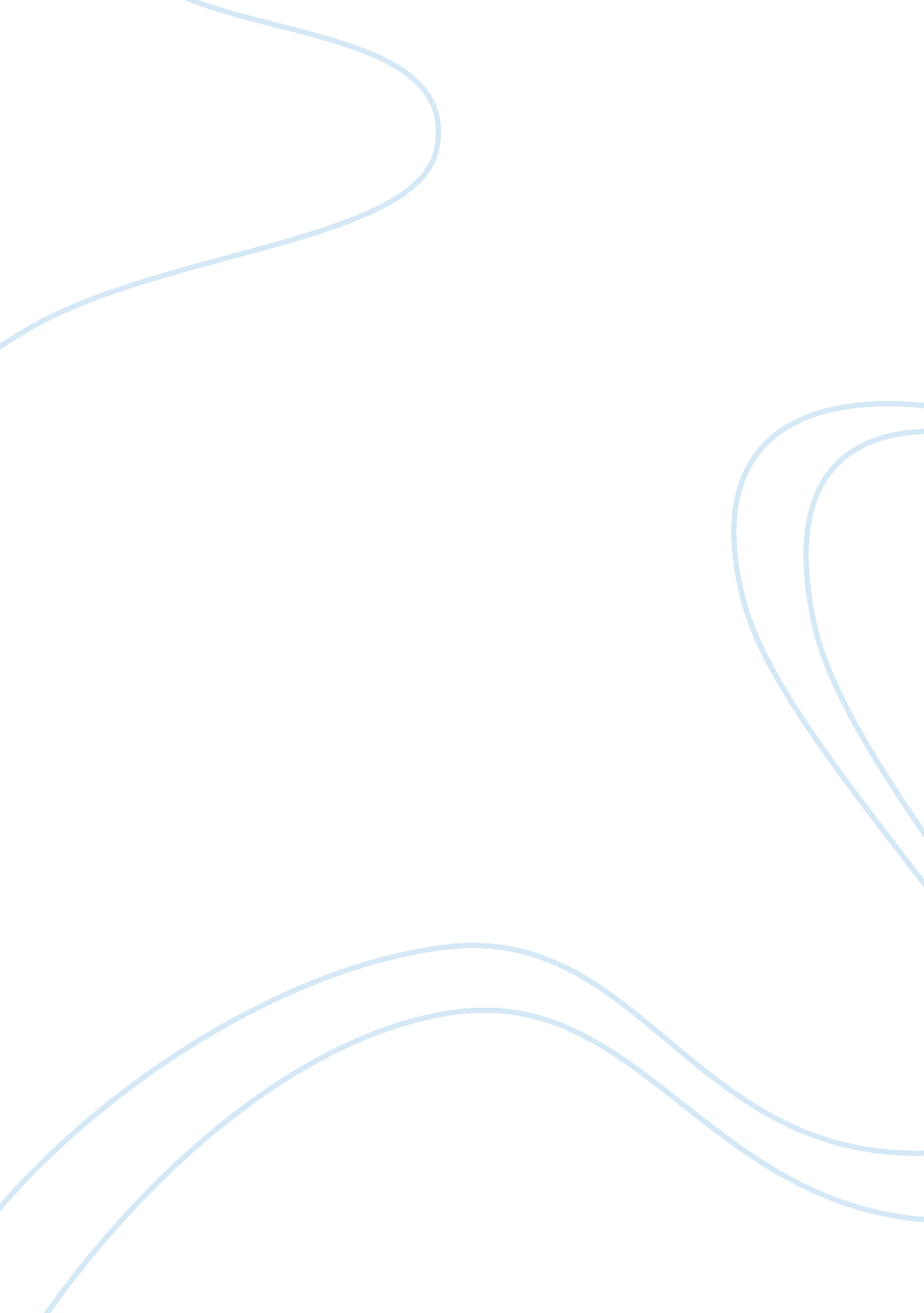 How will college education help to achieve lifetime goalsEducation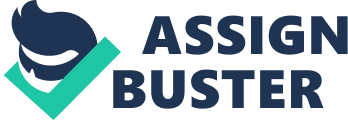 The paper " How Will College Education Help to Achieve Lifetime Goals?" is an exceptional example of an application essay on education. 
I firmly believe that a college education is the surest foundation for a successful and fulfilling career and life. As the only child of a single parent, I am proud to be the first person in my family poised to attend college. Even as she struggled to make ends meet, my mother was determined to give me the best education possible. It is due to this that I am today a well-rounded personality, passionate about instrumental music, and confidently prepared to pursue my dream of becoming an architect. 
I have learned that the best way to succeed in anything, from scoring high grades in-class work to being the Drumline Captain of the school band, is to work hard and to acquire the basic skills needed. A graduate degree in Architecture will equip me with the technical expertise to become a successful architect. It will hone my inherent appreciation for design and color and give me the necessary qualification to get started on a career in my chosen field of work. 
I am also deeply convinced that I owe society a debt for the benefits I have received. I am confident that a college education will help me to contribute in more meaningful ways towards the community. I envision designing buildings for community projects as pro bono work, teaching classes on the appreciation of architecture to local children and organizing internship programs. A college education will enable me to fulfill my lifetime goal of becoming an architect and also help me to do my share in making the world a better place. 